Адреса интернет-ресурсов, содержащих актуальную информацию о ГИА-2022 Адреса интернет-ресурсов, содержащих актуальную информацию о ГИА-2022 Федеральная служба по надзору в сфере образования и науки (Рособрнадзор)http://www.obrnadzor.gov.ru «Навигатор ГИА» (для подготовки к ЕГЭ)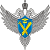 https://obrnadzor.gov.ru/navigator-gia/ФГБУ «Федеральный институт педагогических измерений»http://fipi.ru 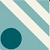 Министерство образования, науки и молодежи Республики Крымhttp://monm.rk.gov.ru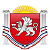 ГКУ «Центр оценки и мониторинга качества образования» http://ege-crimea.ru